  10. Jesus feiert und hat GästeJesus teilt Brot.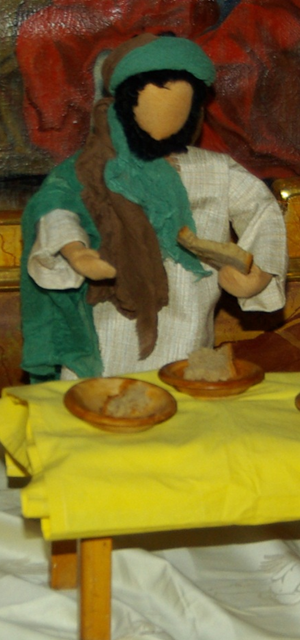 Setze uns auch mit dazu.